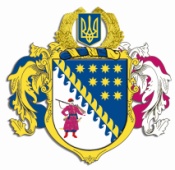 ДНІПРОПЕТРОВСЬКА ОБЛАСНА РАДАVIІ СКЛИКАННЯПостійна комісія обласної ради з питань соціально-економічного розвитку області, бюджету та фінансівпр. Олександра Поля, 2, м. Дніпро, 49004П Р О Т О К О Л   № 47засідання постійної комісії обласної ради„07” листопада 2017 року15.00 годинУсього членів комісії:		 13 чол.Присутні:                   		 10 чол.Відсутні:                     		   3 чол.Присутні члени комісії: Ніконоров А.В., Ульяхіна А.М.,  Жадан Є.В., Орлов С.О. (телеконференція), Петросянц М.М., Плахотник О.О., Мартиненко Є.А. (телеконференція), Саганович Д.В., Мазан Ю.В., Войтов Г.О.Відсутні члени комісії: Буряк І.О., Удод Є.Г., Шамрицька Н.А. У роботі комісії взяли участь: Шебеко Т.І. – директор департаменту фінансів ОДА, Кушвід О.А. – начальник управління капітального будівництва ОДА, Кулик В.В. – заступник директора департаменту охорони здоров’я ОДА, Коломоєць А.В.  ‒ директор департаменту житлово-комунального господарства та будівництва ОДА, Литвиненко Н.В. – заступник директора департаменту освіти і науки ОДА, Барбаш Г.Г. – начальник управління протокольних та масових заходів ОДА, Дядічко І.А. – заступник голови обласної ради – начальник управління економіки, бюджету та фінансів виконавчого апарату облради, Беспаленкова Н.М. – начальник управління бухгалтерського обліку та фінансів управління бухгалтерського обліку, фінансів та господарської діяльності виконавчого апарату облради, Богуславська І.О. – заступник начальника управління – начальник відділу бюджету та фінансів управління економіки, бюджету та фінансів виконавчого апарату облради, Семикіна О.С. – заступник начальника управління – начальник відділу капітальних вкладень управління економіки, бюджету та фінансів виконавчого апарату облради.Головував: Ніконоров А.В.Порядок денний засідання постійної комісії:1. Про розгляд проекту розпорядження голови обласної ради „Про внесення змін до рішення обласної ради від 02 грудня 2016 року № 116-7/VІІ „Про обласний бюджет на 2017 рік”.2. Різне.СЛУХАЛИ: 1. Про розгляд проекту розпорядження голови обласної ради „Про внесення змін до рішення обласної ради від 02 грудня 2016 року № 116-7/VІІ „Про обласний бюджет на 2017 рік”.Інформація: директора департаменту фінансів облдержадміністрації            Шебеко Т.І. стосовно внесення змін до рішення обласної ради від 02 грудня 2016 року № 116-7/VІІ „Про обласний бюджет на 2017 рік”.Виступили: Ніконоров А.В., Уляхіна А.М., Войтов Г.О., Мазан Є.В., Шебеко Т.М., Кушвід О.А., Коломоєць А.В., Беспаленкова Н.М.ВИРІШИЛИ: 1. Погодити запропонований облдержадміністрацією проект розпорядження голови обласної ради „Про внесення змін до рішення обласної ради від 02 грудня 2016 року № 116-7/VІІ „Про обласний бюджет на 2017 рік” (лист облдержадміністрації від 03.11.2017 № 14-4240/0/2-17 додається на 15 арк., пояснювальна записка департаменту фінансів облдержадміністрації від 06.11.2017 № 1847/0/17-17 додається на 02 арк.).2. Внести такі зміни до поданого проекту розпорядження голови обласної ради „Про внесення змін до рішення обласної ради від 02 грудня 2016 року № 116-7/VІІ „Про обласний бюджет на 2017 рік”:за пропозицією головного розпорядника коштів – обласної ради перерозподілити кошти, а саме: збільшити бюджетні призначення за КПКВК 0117470 „Внески до статутного капіталу суб’єктів господарювання” КЕКВ 3210 у сумі 2000,0 тис. грн за КП „Агропроекттехбуд” ДОР”, зменшивши бюджетні призначення за КП „Дніпроінвестпроект” ДОР” у сумі 2000,0 тис. грн;за пропозицією головного розпорядника коштів – департаменту житлово-комунального господарства та будівництва ОДА провести розподіл коштів субвенції з державного бюджету місцевим бюджетам на погашення різниці в тарифах між місцевими бюджетами області у сумі 63314,5 тис. грн на підставі затверджених проектів договорів про організацію взаєморозрахунків. 3. Рекомендувати голові обласної ради прийняти проект розпорядження голови обласної ради „Про внесення змін до рішення обласної ради від 02 грудня 2016 року № 116-7/VІІ „Про обласний бюджет на 2017 рік” із зазначеними змінами (лист департаменту фінансів облдержадміністрації від 07.11.2017 № 1853/0/17-17 додається на 15 арк., пояснювальна записка департаменту фінансів облдержадміністрації від 07.11.2017 № 1852/0/17-17 додається на 02 арк.). 4. Рекомендувати департаменту фінансів облдержадміністрації надати проект рішення обласної ради „Про внесення змін до рішення обласної ради від 02 грудня 2016 року № 116-7/VІІ „Про обласний бюджет на 2017 рік” з цими змінами на чергову сесію обласної ради для затвердження й внести такі зміни: Результати голосування:за 			10проти		-утримались 	-усього 		10СЛУХАЛИ: 2. Різне.Інформація: Виступили: ВИРІШИЛИ: Результати голосування:за 			проти		-утримались 	-усього 		Голова постійної комісії					А.В. НІКОНОРОВСекретар постійної комісії					Д.В. САГАНОВИЧ 